 Пояснительная  записка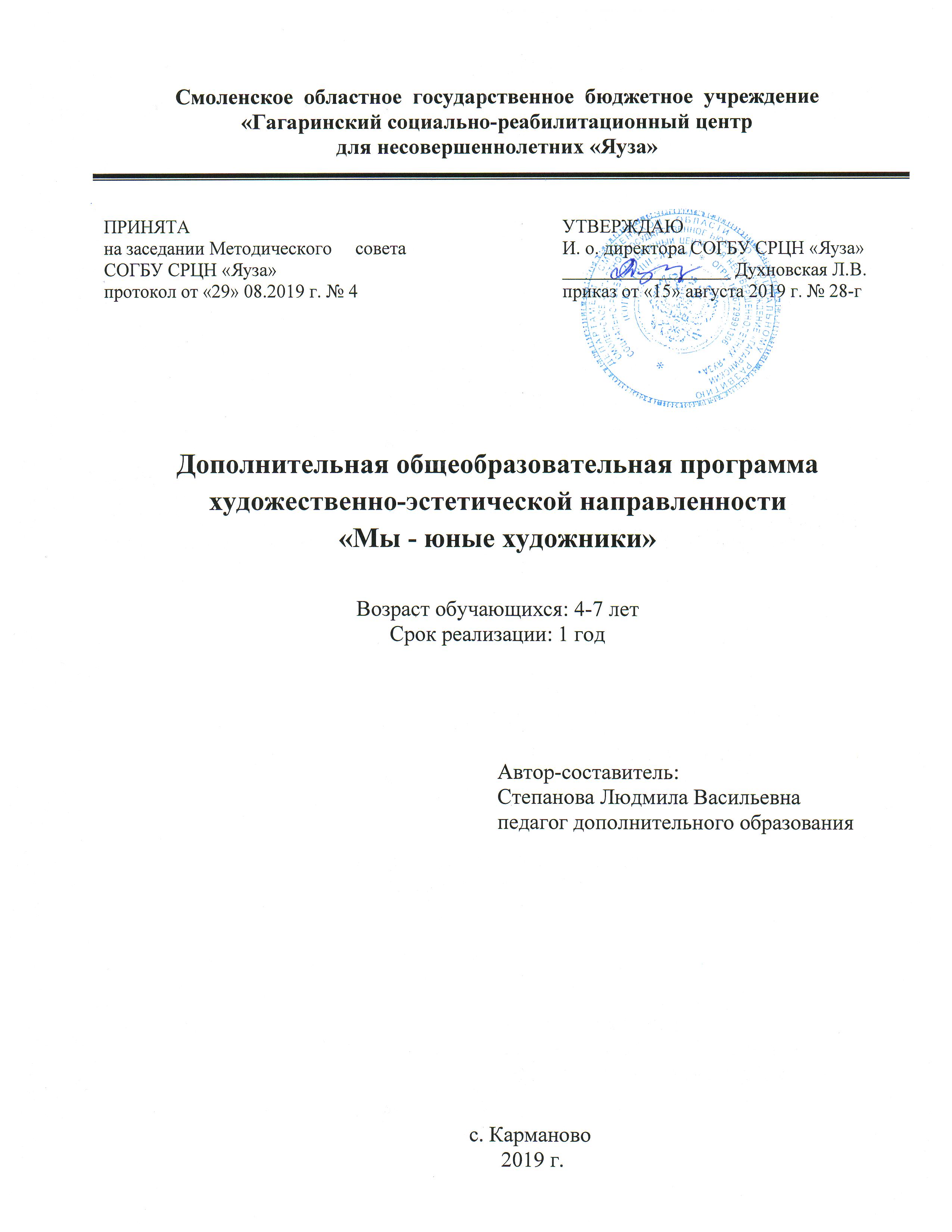   Программа дополнительного образования «Мы – юные художники»  имеет художественно-эстетическую направленность. В ходе её освоения дошкольники приобщаются  к миру искусства. Именно дошкольный возраст – фундамент общего развития ребенка, стартовый период всех высоких человеческих начал. Занятия изобразительной деятельностью способствуют активному освоению окружающего мира посредствам изобразительного искусства как наиболее доступного в дошкольном возрасте виде творчества, важной чертой которого является неотделимость эмоций от процесса восприятия, мышления и воображения. В этом возрасте закладываются основы всестороннего, гармоничного развития. Художественное творчество в дошкольном возрасте  влияет на формирование позитивного отношения к действительности, а системные занятия способствуют всестороннему развитию (эстетическому, интеллектуальному, трудовому, физическому) и помогают в подготовке к школе. В процессе рисования у ребенка совершенствуются наблюдательность и эстетическое восприятие, художественный вкус и творческие способности: зрительная оценка формы, ориентирование в пространстве, чувство цвета, а также специальные умения и навыки: координация глаза и руки, владение кистью руки. Применяя нетрадиционные приёмы в работе с дошкольниками для развития воображения, творческого мышления и активности, прежде всего, хочется обратить внимание на то, что они очень привлекательны для работы. В них используются необычные сочетания материалов и инструментов, несомненным, достоинством таких техник является универсальность их использования. Технология выполнения интересна и доступна детям. Используемые методы позволяют тренировать руку ребенка к письму; позволяют изучить многоцветное изображение предметов; формируют эмоционально-положительное отношение к процессу рисования,   способствуют развитию воображения, восприятия и познавательных способностей. В наше  время, когда на телевидении, в сказках, в компьютерных играх и литературе преобладает жестокость и агрессия, дети зачастую либо замыкаются в себе, не желая общаться, либо наполнены отрицательными эмоциями. Работы отечественных и зарубежных специалистов свидетельствуют, что художественно – творческая деятельность выполняет терапевтическую функцию, отвлекая детей от грустных, печальных  событий, обид, снимая нервное напряжение, страхи. Именно поэтому данная программа способствует успешной адаптации детей дошкольного возраста в условиях современного коллектива, стабилизирует эмоциональную сферу, снижает тревожность, неуверенность в себе, агрессивность. Программа «Мы – юные художники» предполагает  освоения дошкольниками знаний  и приобретению практических навыков  изобразительного творчества. Новизна данной программы заключается в том, что занятия по программе соответствуют тематическому планированию социально-реабилитационного центра для несовершеннолетних «Яуза» и рассматривает художественно – эстетическое развитие детей приоритетным направлением деятельности  данной организации.Актуальность программы  заключается в том, что проблемы качества дошкольного образования возрастает с каждым днем и перед работниками центра стоит непростая задача – построить свою работу так, чтобы она не только соответствовала запросам общества, но и обеспечивала сохранение самоценности, неповторимости дошкольного периода детства.Педагогическая целесообразность программы объясняется формированием интеллекта духовности дошкольников через мастерство. Целый ряд специальных заданий на наблюдение, сравнение, домысливание, фантазирование служат для достижения этого. Программа направлена на то, чтобы через труд и искусство приобщить детей к творчеству. Цель программы: формирование эмоционально-чувственного внутреннего мира, развитие фантазии, воображения, творческих способностей детей, создание условий самореализации в творчестве.Задачи: Образовательные:-расширить представления детей о мире искусства;-пополнить словарный запас, расширить кругозор;-учить детей осваивать коммуникативные, интеллектуальные  и художественные способности  в процессе  рисования.Развивающие:-развить важнейшие психологические функции: мышление, память,внимание, восприятие;-развивать творческую  активность, мышцы  кистей  рук, стремиться к  самоутверждению;-развивать навыки коллективного творчества.Воспитательные:-формировать положительно-эмоциональное восприятие окружающего мира, воспитывать художественный вкус, интерес к изобразительному искусству.Отличительная  особенность данной  дополнительной  образовательной  программы  заключается в том, что она предназначена  для детей дошкольного возраста  (4-7 лет) и  с разным уровнем развития, также программа подходит для детей с ограниченными возможностями здоровья. Условия  реализации  образовательной  программыПрограмма  предназначена для детей дошкольного возраста (4-7 лет) и рассчитана на 1год. Занятия проводятся 1 раз в неделю по 20-25 минут. Наполняемость группы варьируется. Программа предусматривает 50 часов.Форма  организации деятельности работы по программе:Информационно-ознакомительная: беседа, рассказ, диалог.Художественное восприятие: рассказ, демонстрация, экскурсия.Художественно - коммуникативная: обсуждение работ, оценочные высказывания.Изобразительна деятельность: индивидуальная, групповая.Темы и задания занятий предполагают создание игровых и сказочных ситуаций, проведение занятий-путешествий и занятий-праздников.Занятия состоят из определённых структурных компонентов.Структура занятия:1. Подготовка рабочего места и художественных материалов, пальчиковая разминка.2. Введение в тему занятия:- восприятия темы (загадки, сказки, работа с наглядным материалом); -обращение к соответствующим моментам окружающей реальности.3.Создание проблемной ситуации. Этапы выполнения работы.4. Практическая деятельность детей по теме.5.Физкультминутка.6. Обобщение и обсуждение  итогов занятия;7. Уборка рабочего места и художественных материалов.Темы и задания занятий предполагают создание игровых и сказочных ситуаций, проведение занятий – путешествий и занятий – праздников.На многих занятиях используются игровые приемы для объяснения предстоящей работы. Это дидактические игры, игровые упражнения, сюжетно- дидактические игры, задания типа «Представьте себе, что вы…» и др. В конце некоторых занятий используется прием обыгрывания выполненного изображения (сказочный дворец и др.). Занятия построены так, чтобы вызывать у дошкольников  желание рассказать о свой работе или работе товарища, обосновывать свой выбор.Ожидаемые результаты и способы определения их результативностиОжидаемые результаты:	К концу овладения программным материалом дети  должны:-знать правила техники безопасности и требования к организации рабочего места;-знать свойства и особенности художественных материалов, техник работы с ними;-применять нетрадиционные способы, приёмы и техники изображения в своих работах;-проявлять интерес к сотворчеству с воспитателем и другими детьми при создании коллективных композиций;-проявлять творческую активность, воображение, фантазию,умение анализировать и давать оценку.Способы оценки  результативности:Для оценки результативности знаний и умений, определенные в программе, применяется аттестация обучающихся (входная, промежуточная, итоговая). Основная задача аттестации обучающихся заключается в том, чтобы определить степень усвоения ребенком дополнительной образовательной программы и влияние образовательного процесса, организуемого в социально-реабилитационном центре для несовершеннолетних, на развитие ребенка.Входная (начальная) аттестацияПроводится в течение 10дней со дня зачисления дошкольника.Цель: установить на каком уровне находится дошкольник  на начало обучения.Формы оценки: устный опрос, анализ детских работ.Промежуточная  аттестацияЦель: оценка степени и уровня освоения детьми отдельных тем дополнительной образовательной программы.Формы оценки: творческие задания.Итоговая  аттестацияПроводится  в течение 10 дней до завершения реализации  учебного плана.Цель: проверка  степени  и  уровня  усвоения  программы за весь учебный год.Формы оценки: итоговое задание, выставка творческих работ.Отслеживание результативности  личностного развития каждого дошкольника осуществляется методом наблюдения и фиксируется в индивидуальной диагностической карте воспитанника. Анализ полученных результатов позволяет наметить необходимые способы оказания помощи отдельным детям.Формы подведения итогов реализации дополнительной образовательной программы:-организация и проведение выставок детского творчества;- оформление альбома творчества, книжек-раскладушек; -организация и проведение мероприятия «Мой рисунок гостю центра».Календарно-учебный графикна 2019-2020 учебный годУчебно-тематический план дополнительной образовательной программыСодержание дополнительной образовательной программыТема№1. Вводное занятие.Теоретические сведения: знакомство с видами изобразительного искусства, с разнообразными художественными материалами (свойствами и особенностями), инструктаж по технике безопасности.Тема№2. Входная аттестация.Цель: определение уровня знаний, умений , навыков у дошкольников на начало обучения.Тема№3. Цветной мир.Теоретические сведения: знакомство с техникой рисования пальчиками.Тема№4..Цветной мир.Практические  умения: развивать чувство цвета, умение выполнять рисунок пальчиками.Тема№5.Здравствуй, осень золотая!Практические умения: развивать чувство цвета и композиции, умение выполнять рисунок разными художественными материалами, умение выполнять рисунок  пальчиками. Тема№6.Волшебные цветы.Практические умения: умение выполнять рисунок пальчиками.Тема№7.Промежуточная аттестация.Цель: проверка знаний, умений по технике рисования пальчиками.Тема№8.Бабочки, которых я видел летом.Теоретические сведения: знакомство с техникой рисования ладошкой.Тема№9.Бабочки, которых я видел летом.Практические умения: развивать чувство композиции и цветоощущения, умение выполнять рисунок ладошкой.Тема№10.Осеннее дерево.Практические умения: передавать характерные признаки предметов на основе представлений, полученных из наблюдений, умение выполнять рисунок ладошкой.Тема№11.Птичка.Практические умения: способность применять разные техники рисования.Тема№12. Промежуточная аттестация.Цель: проверка знаний, умений по технике рисования ладошкой.Тема№13.Ветка рябины.Практические умения: знакомство с техникой рисования ватными палочками, умение выполнять рисунок с использованием новой техники рисования.Тема№14.Грибная полянка. Практические умения: формировать умения выполнять рисунок ватными палочками.Тема№15.Солнышко. Тучки. Дождик.Практические умения: закреплять  умения выполнять рисунок ватными палочками.Тема№16.Рыбки плавали, плескались…Теоретические сведения: закреплять  умения выполнять рисунок ватными палочками.Тема№17. Промежуточная аттестация.Цель: проверка знаний, умений по технике рисования ватными палочками.Тема№18.Осенние листья.Практические умения: знакомство с техникой рисования монотипия.Тема№19.Осенние листья.Практические умения: формировать умения выполнять рисунок  в технике рисования монотипия.Тема№20.Первый снег.Практические умения: закреплять умение выполнять рисунок  в технике рисования монотипия.Тема№21. Зелёная ёлочка.Практические умения: закреплять умения выполнять рисунок в технике монотипия.Тема№22.Промежуточная аттестация.Цель: проверка знаний, умений по технике рисования монотипия.Тема№23.Птицы волшебного сада.Теоретические сведения: учить различать реальный и фантазийный мир в произведениях изобразительного искусства, знакомство с техникой рисования тычок жесткой кистью.Тема№24. Птицы волшебного сада.Практические умения: умение выполнять рисунок в технике рисования тычок жесткой кистью.Тема№25.Я люблю пушистое,  я люблю колючее.Практические умения: закреплять умение выполнять рисунок  в технике рисования тычок жесткой кистью.Тема№26.Совушка-сова.Практические умения: закреплять умение выполнять рисунок  в технике рисования тычок жесткой кистью.Тема№27. Промежуточная аттестация.Цель: проверка знаний, умений по технике рисования тычок жесткой кистью.Тема№28.Цветочная ваза.Практические умения: знакомство с техникой рисования оттиск печатками. Тема№29.Цветочная ваза.Практические умения: закреплять умения выполнять рисунок в технике рисования оттиск печатками. Тема№30.Волшебный цветок.Практические умения: формировать умения  самостоятельно находить изобразительно-выразительные средства, проявлять индивидуальность в создании собственного рисунка.Тема№31.Одежда для куклы.Практические умения: развивать чувство цвета, композиции, формы, умение выполнять рисунок в  технике оттиск печатками . Тема№32Промежуточная аттестация.Цель: проверка знаний, умений по технике рисования  оттиск печатками.Тема№33Весенние цветы.Практические умения: знакомство с техникой рисования печать по трафарету.Тема№34.Подарок мамочке.Практические умения: развивать чувство цвета, композиции, формы, умение выполнять рисунок в технике рисования печать по трафарету.Тема№35.Ракеты в космосе.Практические умения: развивать способность передавать образ космического корабля доступными средствами по представлению, точно передавая строение, пропорции, взаимное расположение, характерные признаки, закреплять умение выполнять рисунок в технике рисования печать по трафарету.Тема№36.Звёздное небо.Практические умения: развивать чувство цвета, композиции, умение выполнять рисунок в технике рисования печать по трафарету.Тема№37.Промежуточная аттестация. Цель: проверка знаний, умений по технике рисования  печать по трафарету.Тема№38.Первые цветочки.Практические умения: умение выполнять рисунок разными художественными материалами и техниками рисованияТема№39.Радуга - дуга.Практические умения: формировать умения использовать различные по характеру линии для передачи наибольшей выразительности образа, умение выполнять рисунок разными художественными материалами и техниками рисования.Тема№40.Веселые цыплята.Практические умения: умение выполнять рисунок разными художественными материалами и техниками рисования.Тема№41.Корзина с фруктами. Практические умения: способность передавать образ в разных техниках рисования и разными художественными материалами. Тема№42.Итоговая  аттестация.Цель: определение уровня знаний, умений ,  навыков.Тема№43.Рисуем животных.Практические умения: формировать умения использовать традиционные и нетрадиционные техники рисования. Тема№44. Рисуем насекомых.Практические умения: умение выполнять рисунок разными художественными материалами и техниками рисования.Тема№45.Рисуем овощи. Практические умения: способность передавать образ в разных техниках рисования и разными художественными материалами. Тема№46.Рисуем  ягоды.Практические умения: формировать умения отображать свои представления и впечатления об окружающем мире доступными художественными средствами.Тема№47 Мой сказочный герой. Практические умения: формировать умения использовать традиционные и нетрадиционные техники рисования, рисование по представлению. Тема№48.Мой лучший друг.Практические умения: формировать умения использовать традиционные и нетрадиционные техники рисования, рисование по представлению.Тема№49.Лето красное.Практические умения: формировать умения использовать традиционные и нетрадиционные техники рисования.Тема№50.Рисование по замыслу.Практические умения: развивать чувство формы, цвета, композиции, умение выполнять рисунок разными художественными материалами и техниками рисования.Методы обучения, в основе которых лежит способ организации занятийСловесные методы: беседа, рассказ, объяснение, указание.Наглядные методы: показ иллюстраций, видеоматериалов; показ педагогом приёмов исполнения, наблюдение.Практические методы: работа по образцу, моделирование, экспериментирование.Игровой метод (использование разнообразных компонентов игровой деятельности в сочетании  с другими приёмами).Материально- техническое обеспечение образовательной программыПомещение: специализированная комната для дошкольников.Оборудование: столы, стулья для дошкольников, шкаф(для хранения методической литературы, раздаточного и наглядного  материала), мольберт, альбомы, краски (акварельные, гуашевые), кисточки (разных видов), палитры, баночки-непроливайки, карандаши (простые, цветные), фломастеры, мелки (простые, цветные, восковые), точилки, салфетки, подложки, материал, используемый для проведения нетрадиционных техник рисования. Раздаточный материал (карточки, шаблоны, иллюстрации). Для просмотра видеороликов, презентаций, используется компьютер, находящийся в методическом кабинете.Формы проведения занятий1.Занятие-игра2.Занятие-путешествие3.Занятие-экскурсия4.Занятие-праздник5.Занятие -творческая встреча6.Занятие-беседаНетрадиционные техники рисования:∙оттиск печатками;∙тычок жесткой кистью;∙рисунки пальчиками;∙рисунки  ладошками;∙монотипия;∙печать по трафарету.Нетрадиционное рисование  -  это маленькая игра. Применение на занятиях нового способа рисования позволяет детям чувствовать себя свободнее, смелее, непосредственнее, развивает их воображение, дает полную свободу для самовыражения. К тому же эта работа способствует развитию координации движений, внимания, памяти, воображения и фантазии. Дети неограниченны в возможностях выразить в рисунках свои мысли, чувства, переживания, настроение. Использование различных приемов способствуют выработке умений видеть образы в сочетаниях цветовых пятен и линий и оформлять их до узнаваемых изображений. Занятия по программе дополнительного образования  не носят форму «изучения и обучения». Дети осваивают художественные приемы и интересные средства познания окружающего мира через ненавязчивое привлечение к процессу рисования. Занятие превращается в созидательный творческий процесс воспитателя и детей при помощи разнообразного изобразительного материала, который проходит те же стадии, что и творческий процесс художника. Этим занятиям отводится роль источника фантазии, творчества, самостоятельности.Список литературы1.Примерная общеобразовательная программа дошкольного образования "От рождения до школы" под редакцией Н.Е. Вераксы, Т.С,Комаровой,М.А. Васильевой.-М: Мозаика -Синтез, 2014г.-368с. 2. Лыкова И.А. Изобразительная деятельность в детском саду. – М: «Карапуз – Дидактика», 2006. – 108с.3.Никитина А. В. Нетрадиционные техники рисования в детском саду - "Пособие для воспитателей и заинтересованных родителей". – СПб.: КАРО, 2008г.– 96с.4.Утробина К.К., Утробин Г.Ф. Увлекательное рисование методом тычка с детьми 3-7 лет: Рисуем и познаем окружающий мир. – М: Издательство «ГНОМ и Д», 2001. – 64с.5.Соломенникова О.А. Радость творчества. Развитие художественного творчества детей 5-7 лет. – Москва, 2001.6. Фатеева А.А. Рисуем без кисточки. – Ярославль: Академия развития, 2006. – 96с.7.Микляева Н.В. Комментированное рисование в детском саду. – М.: ТЦ Сфера, 2010. – 128с.8.Галанов А.С., Корнилова С.Н., Куликова С.Л.Занятия с дошкольниками по изобразительному искусству. - М: ТЦ Сфера. 2009г.- 80с.Название дополнительной образовательной программы«Шаг вперед»«Изонить»«Бумажные фантазии»«Пластили-нография»«Умелые ручки»«Мы-юные художники»«Волшебный клубочек» «Мир природы» «Подготовка к школе»Начало учебного года02.09.2019 02.09.2019 02.09.2019 02.09.2019 02.09.2019 02.09.2019 02.09.2019 02.09.2019 02.09.2019 Окончание учебного года01.06.202025.02.2020 01.06.202001.06.202001.06.202001.06.202001.06.202001.06.202001.06.2020Входная аттестация с 02.09.2019 по 11.09.2019с 04.09.2019 по 13.09.2019с 03.09.2019 по 05.09.2019с24.09.2019по25.09.2019с03.09.2019 по 05.09.2019с05.09.2019по10.09.2019с05.09.2019по07.09.2019с 05.09.2019 по 07.09.2019с04.09.2019по06.09.2019Промежуточная аттестацияс 10.02.2020 по 17.02.2020с08.11.2019по19.11.2019с 10.02.2020 по 17.02.2020с 10.02.2020 по 17.02.2020с 10.02.2020 по 17.02.2020с 10.02.2020 по 17.02.2020с 10.02.2020 по 17.02.2020с 10.02.2020 по 17.02.2020с 10.02.2020 по 17.02.2020Итоговая аттестацияс 25.05.2020  по 28.05.2020с17.02.2020по 26.02.2020с 25.05.2020  по 28.05.2020с 25.05.2020  по 28.05.2020с 25.05.2020  по 28.05.2020с 25.05.2020  по 28.05.2020с 25.05.2020  по 28.05.2020с 25.05.2020  по 28.05.2020с 25.05.2020  по 28.05.2020График каникул---------№п/пТемаКоличество часовКоличество часовКоличество часов№п/пТемаВсегоТеоретическая частьПрактическая часть1.Вводное занятие. Инструкция по технике безопасности112.Входная аттестация(начальная)113.Цветной мир (рисование пальчиками)114.Цветной мир (рисование пальчиками)115.Здравствуй,осень золотая!(рисование пальчиками)116.Волшебные цветы(рисование пальчиками)117.Аттестация промежуточная118.Бабочки, которых я видел летом(рисование ладошкой)119.Бабочки, которых я видел летом(рисование ладошкой)1110.Осеннее дерево(рисование ладошкой)1111.Птичка(рисование ладошкой и пальчиками)1112.Аттестация промежуточная1113.Ветка рябины(рисование ватными палочками)1114.Грибная полянка (рисование ватными палочками)1115.Солнышко. Тучки. Дождик.(рисование ватными палочками)1116.Рыбки плавали, плескались……….(рисование ватными палочками)1117.Аттестация промежуточная1118.Осенние листья(монотипия)1119.Осенние листья (монотипия)1120.Первый снег(монотипия)1121.Зеленая елочка(монотипия)1122.Аттестация промежуточная1123.Птицы волшебного сада(тычок жесткой кистью)1124.Птицы волшебного сада(тычок жесткой кистью)1125.Я люблю пушистое, я люблю колючее(тычок жесткой кистью)1126.Совушка – сова(тычок жесткой кистью)1127.Аттестация промежуточная1128.Цветочная ваза(оттиск печатками)1129Цветочная ваза(оттиск печатками)1130.Волшебный цветок(оттиск печатками)1131.Одежда для куклы(оттиск печатками)1132.Аттестация промежуточная1133.Весенние цветы(печать по трафарету)1134.Подарок мамочке(печать по трафарету)1135.Ракеты в космосе(печать по трафарету)1136.Звездное небо(печать по трафарету)1137.Аттестация промежуточная1138.Первые цветочки(самостоятелный выбор техник рисования)1139.Радуга-дуга(самостоятельный выбор техник рисования)1140.Веселые цыплята(самостоятельный выбор техник рисования)1141.Корзина с фруктами(самостоятельный выбор техник рисования)1142.Аттестация итоговая1143.Рисуем животных1144.Рисуем насекомых1145.Рисуем овощи1146.Рисуем ягоды1147.Мой сказочный герой1148.Мой лучший друг1149.Лето красное1150.Рисование по замыслу11Итого часов:50842